                 ANTHONY CORNATZER NON-UNION STATISTICS                                                                                                                                                     REPRESENTATION Hair: Blonde                                                                                                                                                        Arcos Management Eyes: Blue                                                                                                                                   Katherine “Katt” Arcos (Manager) Height: 5’5”                                                                                                                                     Website: www.ArcosTalent.com Email: ACornatzer@ArcosTalent.com                                                                                             Email: Katt@ArcosTalent.com Phone/Text: (609) 876-1206                                                                                                                             Cell: (201) 744-3199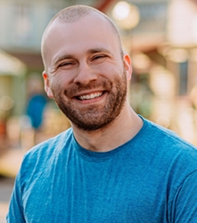 FILM/TV/MULTIMEDIAOperation Eos                                   Wriikvaar Pillan                           Last Midnight ProductionsA Midsummer Night’s Dream               Starveling                               Atlantic City Theatre Co.iConfidant Immersive Experience           David                                   Blah Shank ProductionsMixed Up                                                Director                               Stockton New Works LabWatch Out                                               Agent T                                 Witness EntertainmentExtras                                                      Brandon                                         Greasy FilmsTHEATRE The Murder Mystery Co.                       Actor                                     American Immersion Theater             The Cagey Cajun Caper                 Martin Murdock                                Atlantic City Theatre Co.In His Heart (Virtual Cabaret)             Vincent                                          Stockton Theatre Co.Do You Read Me?                       Commander Fillion                              Harbor Stage Theatre Co. Bad Auditions… On Camera              Jeff/Greg                                      Harbor Stage Theatre Co. Homeschooled                                  Phil/Dr. Ned                                   Harbor Stage Theatre Co.Preventative Care                                Ensemble                                     Ignoble Artists (Jersey Fringe)The Love of the Nightingale       King Pandion/Male Chorus                 Stockton Theatre Co.Mischief Night                                      Frank                                          Dante Hall Theater                   TRAINING Acting                                     Pam Hendrick, David Reiser, Aaron Moss           Stockton University Theatre Voice                                     Pam Hendrick                                            Stockton University  Stage Dialects                                    Pam Hendrick                                            Stockton University Singing                                              Joanne Gabriel, Pam Barnes                      Stockton University  Beginning Ballet                               Michaela Mann                                           Stockton University  Beginning Modern Dance                Tania Hyman, Dana Powers-Klooster         Stockton University  Stage Movement                              Henry Van Kuiken                                       Stockton UniversityDirecting                                              Aaron Moss                                              Stockton UniversitySKILLS Writing, Singing, Practicing guitar, Prior experience with violin and piano, Santa Claus/Easter Bunny with Cherry Hill Programs (Seasonal), Mime, Working level proficiency in Standard British, Cockney, Irish, Southern, New York, West Indies/Caribbean, and Yiddish dialects, Registered with Central Casting, Experienced  in Technical Theatre, Student Worker in the Scene Shop at Stockton University (Spring 2018—Spring 2020), Script Manager and Writer in the Writers Room of Witness Entertainment, Writing for The Argo (Stockton University’s Newspaper), and featured on OnStage Blog and Vocal, Intern with WLFR (Spring 2020), Treasurer for The Creative Collective of Stockton University, Secretary on the Board of Directors of Atlantic City Theatre Company, Working B.A. dual degree with concentrations in Theatre Performance and Media Production. 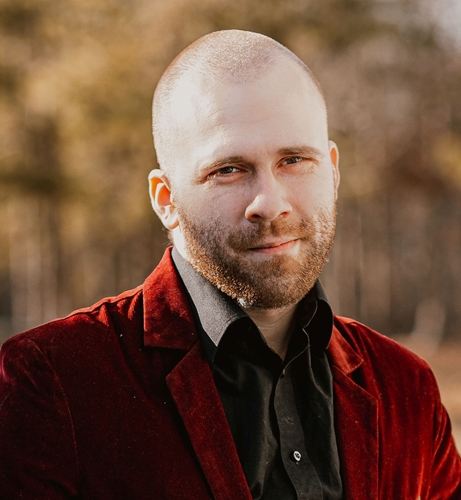 